«Пополнение предметно-пространственной развивающей среды логопедического кабинета»Одной из важнейших задач детского сада является развитие связной речи и коммуникативных навыков детей дошкольного возраста. В соответствии с возрастными нормативами развития ребёнка, семилетний дошкольник владеет основными формами устной речи - внешней устной и внутренней, диалогической и монологической. У детей с речевыми нарушениями наблюдаются значительные трудности в пересказывании увиденного или услышанного, какого-либо прожитого момента. Поэтому, необходимо педагогам учить детей составлять предложения, формулировать свои мысли и пересказывать. Особое внимание в детском саду уделяется обучению рассказываемую, так как рассказывание является одним из действенных средств развития связной речи. Одним из более простых видов речевой деятельности является пересказ прослушанного текста. Эффективным средством обучения детей дошкольного возраста являются мне мнемотнхнические приемы, к которым можно отнести использование опорных картинок. В своей работе с дошкольниками я активно использую пособия Н.В. Нищетой «Обучение детей пересказу по опорным картинкам». Данное пособие состоит из четырёх частей, в которых представлены адаптированные для дошкольников 5-7 лет рассказы и сказки русских писателей Е. Чарушина, В. Сутеева, Б. Жидкова. Такие тексты помогут обогатить словарный запас ребёнка, развить грамматические категории, познакомить с грамматически правильной и красивой речью родного языка. 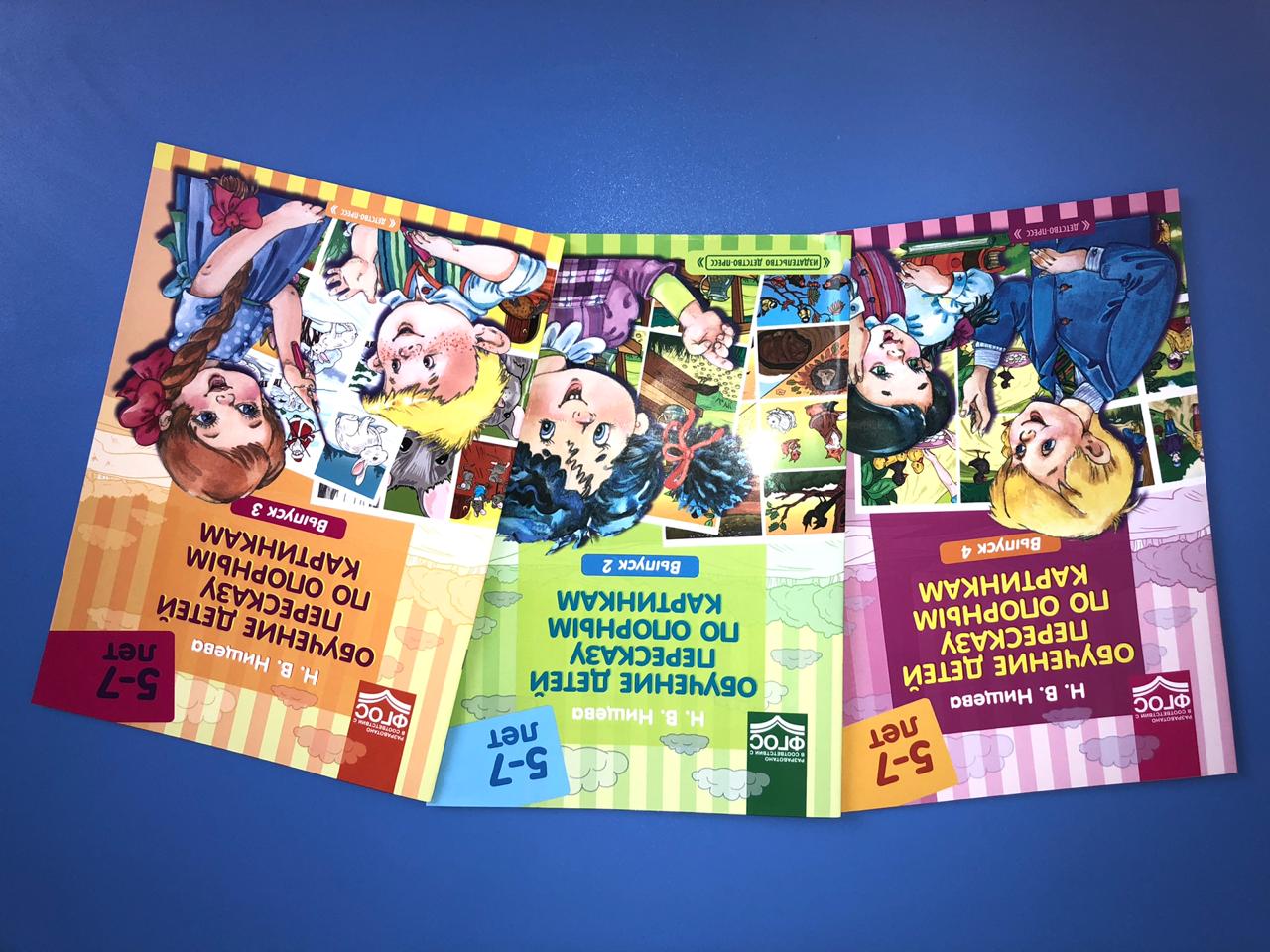 